ПОСТАНОВЛЕНИЕ								от 24 ноября 2022 года № 180 Об утверждении административного регламента предоставления муниципальной услуги «Предоставление градостроительного плана земельного участка» на территории МО Турочакское сельское поселениеТурочакского района Республики АлтайВ соответствии с Федеральным законом от 06.10.2003 № 131-ФЗ «Об общих принципах организации местного самоуправления в Российской Федерации», Федеральным законом от 27.07.2010 №  210-ФЗ «Об организации предоставления государственных и муниципальных услуг», руководствуясь Уставом муниципального образования «Турочакское сельское поселение»:ПОСТАНОВЛЯЕТ:Утвердить прилагаемый административный регламент предоставления муниципальной услуги «Предоставление градостроительного плана земельного участка» на территории МО Турочакское сельское поселение Турочаксого района Республики Алтай ( далее- Административный регламент).Опубликовать (обнародовать) настоящее Постановление на официальном сайте Сельской администрации Турочакского сельского поселения Турочакского района Республики Алтай в сети «Интернет».Контроль за исполнением настоящего Постановления оставляю за собой.Глава Турочакскогосельского поселения                         	            		М.А.КузнецовУтвержден Постановлением                                                                                                                                                                         Главы Администрации МО                                                                                         Турочакское сельское поселение  от 24 ноября 2022 года № 180Административный регламент предоставления государственной (муниципальной) услуги «Выдача градостроительного плана земельного участка» на территории МО Турочакское сельское поселение Турочакского района Республики АлтайОглавление	1РазделI.Общие положения	2РазделII.Стандарт предоставления государственной	5(муниципальной) услугиРазделIII.Состав, последовательность и сроки выполнения	20административных процедур (действий), требования к порядку их выполнения, в том числе особенности выполнения административных процедур в электронной формеРазделIV.Формы контроля за исполнением административного	24регламентаРазделV.Досудебный(внесудебный) порядок обжалования	26решений и действий (бездействия) органа, предоставляющего государственную (муниципальную) услугу, а также их должностных лиц, государственных (муниципальных) служащихРазделVI.Особенности выполнения административных	27процедур(действий) в многофункциональных центрах предоставления государственных и муниципальных услугПриложение№1.Форма заявления о выдаче	31Градостроительного плана земельного участкаПриложение№2.Форма решения об отказе в приеме документов	34Приложение№3.Форма решения об отказе в выдаче	36Градостроительного плана земельного участкаПриложение№4.Форма заявления об исправлении допущенных	38Опечаток и ошибок в градостроительном плане земельного участкаПриложение№5.Форма решения об отказе во внесении	41Исправлений в градостроительный план земельного участкаПриложение№6.Форма заявления о выдаче дубликата	43Градостроительного плана земельного участкаПриложение№7.Форма решения об отказе в выдаче дубликата	45Градостроительного плана земельного участкаПриложение№8.Форма заявления об оставлении заявления о	47Выдаче градостроительного плана земельного участка без рассмотрения	49Приложение № 9. Форма решения об оставлении заявления о выдаче градостроительного плана земельного участка без рассмотренияПриложение№10.Состав, последовательность и сроки	50выполнения административных процедур (действий) при предоставлении государственной (муниципальной) услугиРаздел I. Общие положенияПредмет регулирования Административного регламентаАдминистративный регламент предоставления государственной (муниципальной) услуги «Выдача градостроительного плана земельного участка» разработан в целях повышения качества и доступности предоставления государственной (муниципальной) услуги, определяет стандарт, сроки и последовательность действий (административных процедур) при осуществлении полномочий по ст. 8 , п. 5 ч. 3 ст. 57.3 Градостроительного кодекса Российской Федерации от 29 декабря 2004 г. N 190-ФЗ в муниципальном образовании Турочакского сельского поселения.Круг ЗаявителейЗаявителями на получение государственной (муниципальной) услуги являются правообладатели земельных участков, а также иные лица в случае, предусмотренном частью 11 статьи 573 Градостроительного кодекса Российской Федерации (далее – Заявитель).Интересы заявителей, указанных в пункте 1.2 настоящего Административного регламента, могут представлять лица, обладающие соответствующими полномочиями (далее – представитель).Требования к порядку информирования о предоставлении государственной (муниципальной) услугиИнформирование о порядке предоставления государственной (муниципальной) услуги осуществляется:непосредственно при личном приеме заявителя в администрацию МО Турочакское сельское поселение (далее- Уполномоченный орган) или многофункциональном центре предоставления государственных и муниципальных услуг (далее – многофункциональный центр);по телефону в Уполномоченном органе или многофункциональном центре;письменно, в том числе посредством электронной почты, факсимильной связи;посредством размещения в открытой и доступной форме информации:в федеральной государственной информационной системе «Единый портал государственных и муниципальных услуг (функций)» (https://www.gosuslugi.ru/) (далее – Единый портал);на региональном портале государственных и муниципальных услуг(функций), являющегося государственной информационной системой субъекта Российской Федерации (далее – региональный портал);на официальном сайте Уполномоченного органа (Turochak_sa@mail.ru);посредством размещения информации на информационных стендах Уполномоченного органа или многофункционального центра.Информирование осуществляется по вопросам, касающимся:способов подачи заявления о предоставлении государственной (муниципальной) услуги;адресов Уполномоченного органа и многофункциональных центров, обращение в которые необходимо для предоставления государственной (муниципальной) услуги;справочной информации о работе Уполномоченного органа (структурных подразделений Уполномоченного органа);документов, необходимых для предоставления государственной (муниципальной) услуги;порядка и сроков предоставления государственной (муниципальной) услуги; порядка получения сведений о ходе рассмотрения заявления опредоставлении государственной (муниципальной) услуги и о результатах предоставления муниципальной услуги;порядка досудебного (внесудебного) обжалования действий (бездействия) должностных лиц, и принимаемых ими решений при предоставлении государственной (муниципальной) услуги.Получение информации по вопросам предоставления государственной (муниципальной) услуги осуществляется бесплатно.При устном обращении Заявителя (лично или по телефону) должностное лицо Уполномоченного органа, работник многофункционального центра, осуществляющий консультирование, подробно и в вежливой (корректной) форме информирует обратившихся по интересующим вопросам.Ответ на телефонный звонок должен начинаться с информации о наименовании органа, в который позвонил Заявитель, фамилии, имени, отчества (последнее – при наличии) и должности специалиста, принявшего телефонный звонок.Если должностное лицо Уполномоченного органа не может самостоятельно дать ответ, телефонный звонок должен быть переадресован (переведен) на другое должностное лицо или же обратившемуся лицу должен быть сообщен телефонный номер, по которому можно будет получить необходимую информациюЕсли подготовка ответа требует продолжительного времени, он предлагает Заявителю один из следующих вариантов дальнейших действий:Изложить обращение в письменнойформе; назначить другое время для консультаций.Должностное лицо Уполномоченного органа не вправе осуществлять информирование, выходящее за рамки стандартных процедур и условий предоставления государственной (муниципальной) услуги, и влияющее прямо или косвенно на принимаемое решение.Продолжительность информирования по телефону не должна превышать 10 минут.Информирование осуществляется в соответствии с графиком приемаграждан.По письменному обращению должностное лицо Уполномоченного органа, ответственное за предоставление государственной (муниципальной) услуги, подробно в письменной форме разъясняет гражданину сведения по вопросам, указанным в пункте 1.5. настоящего Административного регламента в порядке, установленном Федеральным законом от 2 мая 2006г. №59-ФЗ«О порядке рассмотрения обращений граждан Российской Федерации» (далее – Федеральный закон № 59-ФЗ).На Едином портале размещаются сведения, предусмотренные Положением о федеральной государственной информационной системе«Федеральный реестр государственных и муниципальных услуг (функций)», утвержденным постановлением Правительства Российской Федерации от 24 октября 2011 года № 861.Доступ к информации о сроках и порядке предоставления государственной (муниципальной) услуги осуществляется без выполнения заявителем каких-либо требований, в том числе без использования программного обеспечения, установка которого на технические средства заявителя требует заключения лицензионного или иного соглашения с правообладателем программного обеспечения, предусматривающего взимание платы, регистрацию или авторизациюзаявителя, или предоставление им персональных данных.На официальном сайте Уполномоченного органа, на стендах в местах предоставления государственной (муниципальной) услуги и в многофункциональном центре размещается следующая справочная информация:о месте нахождения и графике работы Уполномоченного органа и их структурных подразделений, ответственных за предоставление государственной (муниципальной) услуги, а также многофункциональных центров;справочные телефоны структурных подразделений Уполномоченного органа, ответственных за предоставление государственной (муниципальной) услуги, в том числе номер телефона-автоинформатора (при наличии);адрес официального сайта, а также электронной почты и (или) формы обратной связи Уполномоченного органа в сети «Интернет».В залах ожидания Уполномоченного органа размещаются нормативные правовые акты, регулирующие порядок предоставления государственной (муниципальной) услуги, в том числе Административный регламент, которые по требованию заявителя предоставляются ему для ознакомления.Размещение информации о порядке предоставления государственной (муниципальной) услуги на информационных стендах в помещении многофункционального центра осуществляется в соответствии с соглашением, заключенным между многофункциональным центром и Уполномоченным органом с учетом требований к информированию, установленных Административным регламентом.Информация о ходе рассмотрения заявления о предоставлении государственной (муниципальной) услуги и о результатах предоставления государственной (муниципальной) услуги может быть получена заявителем (его представителем) в личном кабинете на Едином портале, региональном портале, а также в соответствующем структурном подразделении Уполномоченного органа при обращении заявителя лично, по телефону посредством электронной почты.Раздел II. Стандарт предоставления государственной (муниципальной) услуги Наименование государственной (муниципальной) услугиНаименование государственной и муниципальной услуги– «ВыдачаГрадостроительного плана земельного участка» (далее- услуга).Наименование органа государственной власти, органа местного самоуправления (организации), предоставляющего государственную(муниципальную) услугуГосударственная (муниципальная) услуга предоставляется Уполномоченным органом-Администрацией МО Турочакское сельское поселение. Состав заявителей.Заявителями при обращении за получением услуги являются правообладатели земельных участков, а также иные лица в случае, предусмотренном частью 11 статьи 573 Градостроительного кодекса Российской Федерации.Заявитель вправе обратиться за получением услуги через представителя. Полномочия представителя, выступающего от имени заявителя, подтверждаются доверенностью, оформленной в соответствии с требованиями законодательства Российской Федерации.Нормативные правовые акты, регулирующие предоставление государственной (муниципальной) услугиПеречень нормативных правовых актов, регулирующих предоставление государственной (муниципальной) услуги (с указанием их реквизитов иисточников официального опубликования), размещается в федеральной государственной информационной системе «Федеральный реестр государственных и муниципальных услуг (функций).Исчерпывающий перечень документов и сведений, необходимых в соответствии с нормативными правовыми актами для предоставления государственной (муниципальной) услуги и услуг, которые являются необходимыми и обязательными для предоставления государственной(муниципальной) услуги, подлежащих представлению заявителем, способы их получения заявителем, в том числе в электронной форме, порядок их представленияЗаявитель или его представитель представляет в уполномоченный в соответствии с частью 5 статьи 573 Градостроительного кодекса Российской Федерации орган местного самоуправления или в случае, предусмотренном частью 12 статьи 17 Федерального закона "Об общих принципах организации местного самоуправления в Российской Федерации", орган государственной власти субъекта Российской Федерации (далее - уполномоченный орган государственной власти, орган местного самоуправления) заявление о выдаче градостроительного плана земельного участка по форме, приведенной в Приложении № 1 к настоящему Административному регламенту, а также прилагаемые к нему документы, указанные в подпунктах "б" - "г" пункта 2.8 настоящего Административного регламента, одним из следующих способов по выбору заявителя:а) в электронной форме посредством федеральной государственной информационной системы "Единый портал государственных и муниципальных услуг (функций)" (далее - Единый портал), регионального порталагосударственных и муниципальных услуг (функций), являющегося государственной информационной системой субъекта Российской Федерации (далее - региональный портал).В случае представления заявления о выдаче градостроительного плана земельного участка и прилагаемых к нему документов указанным способом заявитель или его представитель, прошедшие процедуры регистрации, идентификациииаутентификациисиспользованиемфедеральнойгосударственной информационной системы «Единая система идентификации и аутентификации в инфраструктуре,	обеспечивающей	информационно-технологическое взаимодействие информационных систем, используемых для предоставления государственных и муниципальных услуг в электронной форме» (далее - ЕСИА) или иных государственных информационных систем, если такие государственные информационные системы в установленном Правительством Российской Федерации порядке обеспечивают взаимодействие с ЕСИА, при условии совпадения сведений о физическом лице в указанных информационных системах, заполняют форму указанного заявления с использованием интерактивной формы в электронном виде.Заявление о выдаче градостроительного плана земельного участка направляется заявителем или его представителем вместе с прикрепленными электронными документами, указанными в подпунктах "б" - "г" пункта 2.8 настоящего Административного регламента. Заявление о выдаче градостроительного плана земельного участка подписывается заявителем или его представителем, уполномоченным на подписание такого заявления, простой электронной подписью, либо усиленной квалифицированной электронной подписью, либо усиленной неквалифицированной электронной подписью, сертификат ключа проверки которой создан и используется в инфраструктуре, обеспечивающей	информационно-технологическое	взаимодействиеинформационных систем, используемых для предоставления государственных и муниципальных услуг в электронной форме, которая создается и проверяется с использованием средств электронной подписи и средств удостоверяющего центра, имеющих подтверждение соответствия требованиям, установленным федеральным органом исполнительной власти в области обеспечения безопасности в соответствии с частью 5 статьи 8 Федерального закона "Об электронной подписи", а также при наличии у владельца сертификата ключа проверки ключа простой электронной подписи, выданного ему при личном приеме в соответствии с Правилами использования простой электронной подписи при обращении за получением государственных и муниципальных услуг, утвержденными постановлением Правительства Российской Федерации от 25 января 2013 г. №33 "Об использовании простой электронной подписи при оказании государственных и муниципальных услуг", в соответствии с Правилами определения видов электронной подписи, использование которых допускается при обращении за получением государственных и муниципальных услуг, утвержденными постановлением Правительства Российской Федерации от 25 июня 2012 г. № 634 "О видах электронной подписи, использование которых допускается при обращении за получением государственных и муниципальных услуг"(далее – усиленная неквалифицированная электронная подпись).б) на бумажном носителе посредством личного обращения в уполномоченный орган государственной власти, орган местного самоуправления, в том числе через многофункциональный центр в соответствии с соглашением о взаимодействии между многофункциональным центром и уполномоченным органом государственной власти, органом местного самоуправления, заключенным в соответствии с постановлением Правительства Российской Федерации от 27 сентября 2011 г. № 797 "О взаимодействии между многофункциональными центрами предоставления государственных и муниципальных услуг и федеральными органами исполнительной власти, органами государственных внебюджетных фондов, органами государственной власти субъектов Российской Федерации, органами местного самоуправления", либо посредством почтового отправления с уведомлением о вручении.Иные требования, в том числе учитывающие особенности предоставления государственной(муниципальной)услуги в многофункциональных центрах, особенности предоставления государственной (муниципальной) услуги по экстерриториальному принципу и особенности предоставления государственной (муниципальной) услуги в электронной формеВ целях предоставления услуги заявителю или его представителю обеспечивается в многофункциональных центрах доступ к Единому порталу, региональному порталу в соответствии с постановлением Правительства Российской Федерации от 22 декабря 2012 г. № 1376 "Об утверждении Правил организации деятельности многофункциональных центров предоставления государственных и муниципальных услуг".Документы, прилагаемые заявителем к заявлению о выдаче градостроительного плана земельного участка, представляемые в электронной форме, направляются в следующих форматах:а)xml - для документов, в отношении которых утверждены формы и требования по формированию электронных документов в виде файлов в формате xml;б)doc,docx,odt-для документов с текстовым содержанием, не включающим формулы;в)pdf, jpg, jpeg - для документов с текстовым содержанием, в том числе включающих формулы и (или) графические изображения, а также документов с графическим содержанием.В случае если оригиналы документов, прилагаемых к заявлению о выдаче градостроительного плана земельного участка, выданы и подписаны уполномоченным органом на бумажном носителе, допускается формирование таких документов, представляемых в электронной форме, путем сканирования непосредственно с оригинала документа (использование копий не допускается), которое осуществляется с сохранением ориентации оригинала документа в разрешении 300 - 500 dpi (масштаб 1:1) и всех аутентичных признаков подлинности (графической подписи лица, печати, углового штампа бланка), с использованием следующих режимов:"черно-белый"(при отсутствии в документе графических изображений и(или) цветного текста);"оттенки серого"(при наличии в документе графических изображений, отличных от цветного графического изображения);"цветной" или "режим полной цветопередачи"(при наличии в документе цветных графических изображений либо цветного текста).Количество файлов должно соответствовать количеству документов, каждый из которых содержит текстовую и (или) графическую информацию.Документы, прилагаемые заявителем к заявлению о выдаче градостроительного плана земельного участка, представляемые в электронной форме, должны обеспечивать возможность идентифицировать документ и количество листов в документе.Исчерпывающий перечень документов, необходимых дляпредоставления услуги, подлежащих представлению заявителем самостоятельно:а) заявление о выдаче градостроительного плана земельного участка. В случае представления заявления о выдаче градостроительного плана земельного участка в электронной форме посредством Единого портала, регионального портала в соответствии с подпунктом "а" пункта 2.4 настоящего Административного регламента указанное заявление заполняется путем внесения соответствующих сведений в интерактивную форму на Едином портале, региональном портале;б) документ, удостоверяющий личность заявителя или представителя заявителя, в случае представления заявления о выдаче градостроительного плана земельного участка и прилагаемых к нему документов посредством личного обращениявуполномоченныйоргангосударственнойвласти,органместногосамоуправления,			в	том	числе	через		многофункциональный	центр.	В		случае представления документов в электронной форме посредством Единого портала, регионального портала в соответствии с подпунктом "а" пункта 2.4 настоящего Административного регламента представление указанного документа не требуется; в)	документ,	подтверждающий	полномочия	представителя			заявителя действовать от имени заявителя (в случае обращения за получением услуги представителя заявителя). В случае представления документов в электронной форме посредством Единого портала, регионального портала в соответствии с подпунктом "а" пункта 2.4 настоящего Административного регламента указанный документ,	выданный		заявителем,			являющимся		юридическим		лицом, удостоверяется		усиленной	квалифицированной		электронной		подписью	или усиленной		неквалифицированной		электронной		подписью			правомочного должностного лица такого юридического лица, а документ, выданный заявителем, являющимся физическим лицом, - усиленной квалифицированной электроннойподписью нотариуса;г) правоустанавливающие документы на земельный участок в случае, если права на него не зарегистрированы в Едином государственном реестре недвижимости.Исчерпывающий перечень документов и сведений, необходимых в соответствии с нормативными правовыми актами для предоставлениягосударственной(муниципальной) услуги, которые находятся в распоряжении государственных органов, органов местного самоуправления и иных органов, участвующих в предоставлении государственных или муниципальных услугИсчерпывающий перечень необходимых для предоставления услуги документов (их копий или сведений, содержащихся в них), которые запрашиваются Уполномоченным органом в порядке межведомственного информационного взаимодействия (в том числе с использованием единой системы межведомственного электронного взаимодействия и подключаемых к ней региональных систем межведомственного электронного взаимодействия) в государственных органах, органах местного самоуправления и подведомственных государственным органам и органам местного самоуправления организациях, в распоряжении которых находятся указанные документы, и которые заявитель вправе представить по собственной инициативе:а) сведения из Единого государственного реестра юридических лиц (при обращении заявителя, являющегося юридическим лицом) или из Единого государственного реестра индивидуальных предпринимателей (при обращении заявителя, являющегося индивидуальным предпринимателем);б) сведения из Единого государственного реестра недвижимости об объекте недвижимости, об основных характеристиках и зарегистрированных правах на объект недвижимости;в) информация о возможности подключения (технологического присоединения) объектов капитального строительства к сетям инженерно- технического обеспечения (за исключением сетей электроснабжения),определяемая с учетом программ комплексного развития систем коммунальной инфраструктуры поселения, муниципального округа, городского округа (при их наличии), в состав которой входят сведения о максимальной нагрузке в возможных точках подключения (технологического присоединения) к таким сетям, а также сведения об организации, представившей данную информацию, в порядке, установленном частью 7 статьи 573 Градостроительного кодекса Российской Федерации;г) утвержденные проект межевания территории и (или) схема расположения земельного участка или земельных участков на кадастровом плане территории в случае, предусмотренном частью 11 статьи 573 Градостроительного кодекса Российской Федерации;д) договор о комплексном развитии территории в случае, предусмотренном частью 4 статьи 573 Градостроительного кодекса Российской Федерации (за исключением случаев самостоятельной реализации Российской Федерацией, субъектом Российской Федерации или муниципальным образованием решения о комплексном развитии территории или реализации такого решения юридическим лицом, определенным в соответствии с Градостроительным кодексом Российской Федерации или субъектом Российской Федерации);е) информация об ограничениях использования земельного участка, в том числе если земельный участок полностью или частично расположен в границах зон с особыми условиями использования территорий;ж) информация о границах зон с особыми условиями использования территорий, в том числе если земельный участок полностью или частично расположен в границах таких зон;з) документация по планировке территории в случаях, предусмотренных частью 4 статьи 573 Градостроительного кодекса Российской Федерации.Срок и порядок регистрации запроса заявителя о предоставлении государственной(муниципальной) услуги, в том числе в электронной формеРегистрация заявления о выдаче градостроительного плана земельного участка, представленного заявителем указанными в пункте 2.4 настоящего Административного регламента способами в уполномоченный орган государственной власти, орган местного самоуправления осуществляется не позднее одного рабочего дня, следующего за днем его поступления.В случае представления заявления о выдаче градостроительного плана земельного участка в электронной форме способом, указанным в подпункте «а» пункта 2.4 настоящего Административного регламента, вне рабочего времени уполномоченного органа государственной власти, органа местного самоуправления либо в выходной, нерабочий праздничный день днем получения заявления овыдаче градостроительного плана земельного участка считается первый рабочий день, следующий за днем представления заявителем указанного заявления.Срок предоставления государственной(муниципальной) услуги, в том числе с учетом необходимости обращения в организации, участвующие впредоставлении государственной (муниципальной) услуги, срок приостановления предоставления государственной(муниципальной) услуги, срок выдачи (направления) документов, являющихся результатом предоставления государственной (муниципальной) услугиСрок предоставления услуги составляет не более четырнадцати рабочих дней после получения заявления о выдаче градостроительного плана земельного участка уполномоченным органом государственной власти, органом местного самоуправления.Заявление о выдаче градостроительного плана земельного участка считается полученным уполномоченным органом государственной власти, органом местного самоуправления со дня его регистрации.Исчерпывающий перечень оснований для приостановления или отказа в предоставлении государственной (муниципальной) услугиОснований для приостановления предоставления услуги или отказа в предоставлении услуги не предусмотрено законодательством Российской Федерации.Основания для отказа в выдаче градостроительного плана земельного участка предусмотрены пунктом 2.19 настоящего Административного регламента.Исчерпывающий перечень оснований для отказа в приеме документов, необходимых для предоставления государственно (муниципальной) услугиИсчерпывающий перечень оснований для отказа в приеме документов, указанных в пункте 2.8 настоящего Административного регламента, в том числе представленных в электронной форме:а) заявление о выдаче градостроительного плана земельного участка представлено в орган государственной власти, орган местного самоуправления, в полномочия которых не входит предоставление услуги;б) неполное заполнение полей в форме заявления о выдаче градостроительного плана земельного участка, в том числе в интерактивной форме заявления на Едином портале, региональном портале;в) непредставление документов, предусмотренных подпунктами "а" - "в" пункта 2.8 настоящего Административного регламента;г) представленные документы утратили силу на день обращения за получением услуги (документ, удостоверяющий личность; документ, удостоверяющий полномочия представителя заявителя, в случае обращения за получением услуги указанным лицом);д)представленные документы содержат подчистки и исправления текста;е) представленные в электронной форме документы содержат повреждения, наличие которых не позволяет в полном объеме получить информацию и сведения, содержащиеся в документах;ж) заявление о выдаче градостроительного плана земельного участка и документы, указанные в подпунктах "б" - "г" пункта 2.8 настоящего Административного регламента, представлены в электронной форме с нарушением требований, установленных пунктами 2.5 – 2.7 настоящего Административного регламента;з) выявлено несоблюдение установленных статьей 11 Федерального закона "Об электронной подписи" условий признания квалифицированной электронной подписи действительной в документах, представленных в электронной форме.Решение об отказе в приеме документов, указанных в пункте 2.8 настоящего Административного регламента, оформляется по форме согласно Приложению № 2 к настоящему Административному регламенту.Решение об отказе в приеме документов, указанных в пункте 2.8 настоящего Административного регламента, направляется заявителю способом, определенным заявителем в заявлении о выдаче градостроительного плана земельного участка, не позднее рабочего дня, следующего за днем получения такого заявления, либо выдается в день личного обращения за получением указанного решения в многофункциональный центр или уполномоченный орган государственной власти, орган местного самоуправленияОтказ в приеме документов, указанных в пункте 2.8 настоящего Административного регламента, не препятствует повторному обращениюзаявителя в Уполномоченный орган.Описание результата предоставления государственной (муниципальной)услугиРезультатом предоставления услуги является:а)градостроительный план земельного участка;б)решение об отказе в выдаче градостроительного плана земельного участка в случае наличия оснований, указанных в пункте 2.19 настоящего Административного регламента.Форма градостроительного плана земельного участка устанавливается федеральным органом исполнительной власти, осуществляющим функции по выработке и реализации государственной политики и нормативно-правовому регулированию в сфере строительства, архитектуры, градостроительства.Решение об отказе в выдаче градостроительного плана земельного участка оформляется по форме согласно Приложению № 3 к настоящему Административному регламенту.Исчерпывающий перечень оснований для отказа в выдаче градостроительного плана земельного участка:а) заявление о выдаче градостроительного плана земельного участка представлено лицом, не являющимся правообладателем земельного участка, за исключением случая, предусмотренного частью 11 статьи 573 Градостроительного кодекса Российской Федерации;б) отсутствует утвержденная документация по планировке территории в случае,есливсоответствиисГрадостроительнымкодексомРоссийскойФедерации, иными федеральными законами размещение объекта капитального строительства не допускается при отсутствии такой документации;в) границы земельного участка не установлены в соответствии с требованиями законодательства Российской Федерации, за исключением случая, предусмотренного частью 11 статьи 573 Градостроительного кодекса Российской Федерации.Результат предоставления услуги, указанный в пункте2.17 настоящего Административного регламента:направляется заявителю в форме электронного документа, подписанного усиленной квалифицированной электронной подписью уполномоченного должностного лица, в личный кабинет на Едином портале, региональном портале в случае, если такой способ указан в заявлении о выдаче градостроительного плана земельного участка;выдается заявителю на бумажном носителе при личном обращении в уполномоченный орган государственной власти, орган местного самоуправления, многофункциональныйцентрлибонаправляетсязаявителюпосредствомпочтового отправления в соответствии с выбранным заявителем способом получения результата предоставления услуги.Результат предоставления услуги (его копия или сведения, содержащиеся в нем), предусмотренный подпунктом "а" пункта 2.17 настоящего Административного регламента, в течение пяти рабочих дней со дня его направления заявителю подлежит направлению (в том числе с использованием единой системы межведомственного электронного взаимодействия и подключаемых к ней региональных систем межведомственного электронного взаимодействия) в уполномоченные на размещение в государственных информационных системах обеспечения градостроительной деятельности органы государственной власти субъектов Российской Федерации, органы местного самоуправления городских округов, органы местного самоуправления муниципальных районов.Порядок,  размер и основания взимания государственной пошлины или иной оплаты, взимаемой за предоставление государственной (муниципальной)услугиПредоставление услуги осуществляется без взимания платы.Сведения о ходе рассмотрения заявления о выдаче градостроительного плана земельного участка, представленного посредством Единого портала, регионального портала, доводятся до заявителя путем уведомления об изменении статуса уведомления в личном кабинете заявителя на Едином портале, региональном портале.Сведения о ходе рассмотрения заявления о выдаче градостроительного плана земельногоучастка,представленногоспособом,указаннымвподпункте«б»пункта2.4 настоящего Административного регламента, предоставляются заявителю на основании его устного (при личном обращении либо по телефону в Уполномоченный орган, многофункциональный центр) либо письменного запроса,составляемого в произвольной форме, без взимания платы. Письменный запрос может быть подан:а)на бумажном носителе посредством личного обращения в Уполномоченный орган, в том числе через многофункциональный центр либо посредством почтового отправления с объявленной ценностью при его пересылке, описью вложения и уведомлением о вручении;б)в электронной форме посредством электронной почты.На основании запроса сведения о ходе рассмотрения заявления о выдаче градостроительного плана земельного участка доводятся до заявителя в устной форме (при личном обращении либо по телефону в Уполномоченный орган, многофункциональный центр) в день обращения заявителя либо в письменной форме, в том числе в электронном виде, если это предусмотрено указанным запросом, в течение двух рабочих дней со дня поступления соответствующего запроса.Порядок исправления допущенных опечаток и ошибок в выданных в результате предоставления государственной (муниципальной)услуги документахПорядок исправления допущенных опечаток и ошибок в градостроительном плане земельного участка.Заявитель вправе обратиться в уполномоченный орган государственной власти, орган местного самоуправления с заявлением об исправлении допущенных опечаток и ошибок в градостроительном плане земельного участка (далее - заявление об исправлении допущенных опечаток и ошибок) по форме согласно Приложению №4 к настоящему Административному регламенту в порядке, установленном пунктами 2.4 – 2.7, 2.10 настоящего Административного регламента.В	случае		подтверждения			наличия	допущенных	опечаток,		ошибок		в градостроительном	плане			земельного		участка			уполномоченный	орган государственнойвласти,органместногосамоуправлениявноситисправленияв ранеевыданныйградостроительныйпланземельногоучастка.Датаиномервыданного	градостроительного	плана	земельного	участка	не	изменяются,		а всоответствующейграфеформыградостроительногопланаземельногоучастка указывается		основание	для	внесения	исправлений		(реквизиты		заявления	об исправлениидопущенныхопечатокиошибокиссылканасоответствующуюнорму Градостроительного кодекса Российской Федерации) и дата внесения исправлений. Градостроительный план земельного участка с внесенными исправлениями допущенных опечаток и ошибок либо решение об отказе во внесении исправлений в градостроительный план земельного участка по форме согласно приложению №5 к настоящему Административному регламенту направляется заявителю в порядке, установленном	пунктом		2.20		настоящего	Административного		регламента, способом, указанным в заявлении об исправлении допущенных опечаток и ошибок, в течение пяти рабочих дней с даты поступления заявления об исправленииДопущенных опечаток и ошибок.Исчерпывающий перечень оснований для отказа в исправлении допущенных опечаток и ошибок в градостроительном плане земельного участка:а) несоответствие заявителя кругу лиц, указанных в пункте 2.2 настоящего Административного регламента;б)отсутствие факта допущения опечаток и ошибок в градостроительном плане земельного участка.Порядок выдачи дубликата градостроительного плана земельного участка.Заявитель вправе обратиться в уполномоченный орган государственной власти, орган местного самоуправления с заявлением о выдаче дубликата градостроительного плана земельного участка (далее - заявление о выдаче дубликата) по форме согласно Приложению № 6 к настоящему Административному регламенту в порядке, установленном пунктами 2.4 – 2.7, 2.10 настоящего Административного регламента.В случае отсутствия оснований для отказа в выдаче дубликата градостроительного плана земельного участка, установленных пунктом 2.27 настоящего Административного регламента, уполномоченный орган государственной власти, орган местного самоуправления выдает дубликат градостроительного плана земельного участка с присвоением того же регистрационного номера, который был указан в ранее выданном градостроительном плане земельного участка. В случае, если ранее заявителю был выдан градостроительный план земельного участка в форме электронного документа, подписанного усиленной квалифицированной электронной подписью уполномоченного должностного лица, то в качестве дубликата градостроительного плана земельного участка заявителю повторно представляется указанныйдокумент.Дубликат градостроительного плана земельного участка либо решение об отказе в выдаче дубликата градостроительного плана земельного участка по форме согласно приложению №7 к настоящему Административному регламенту направляется заявителю в порядке, установленном пунктом 2.20 настоящего Административного регламента, способом, указанным заявителем в заявлении о выдаче дубликата, в течение пяти рабочих дней с даты поступления заявления о выдаче дубликата.Исчерпывающий перечень оснований для отказа в выдаче дубликата градостроительного плана земельного участка:несоответствие заявителя кругу лиц, указанных в пункте 2.2 настоящего Административного регламента.Порядок оставления заявления о выдаче градостроительного плана земельного участка без рассмотрения.Заявитель не позднее рабочего дня, предшествующего дню окончания срока предоставления услуги, вправе обратиться в уполномоченный орган государственной власти, орган местного самоуправления с заявлением об оставлении заявления о выдаче градостроительного плана земельного участка без рассмотрения по форме согласно Приложению № 8 к настоящемуАдминистративному регламенту в порядке, установленном пунктами 2.4 – 2.7, 2.10 настоящего Административного регламента.На основании поступившего заявления об оставлении заявления о выдаче градостроительного плана земельного участка без рассмотрения уполномоченный органгосударственнойвласти,органместногосамоуправленияпринимаетрешение об оставлении заявления о выдаче градостроительного плана земельного участка без рассмотрения.Решение об оставлении заявления о выдаче градостроительного плана земельного участка без рассмотрения направляется заявителю по форме согласно Приложению №9 к настоящему Административному регламенту в порядке, установленном пунктом 2.20 настоящего Административного регламента, способом, указанным заявителем в заявлении об оставлении заявления о выдаче градостроительного плана земельного участка без рассмотрения, не позднее рабочего дня, следующего за днем поступления заявления об оставлении заявления о выдаче градостроительного плана земельного участка без рассмотрения.Оставление заявления о выдаче градостроительного плана земельного участка без рассмотрения не препятствует повторному обращению заявителя в уполномоченныйоргангосударственнойвласти,органместногосамоуправленияза получением услуги.Максимальный срок ожидания в очереди при подаче запроса о предоставлении государственной(муниципальной) услуги и при получении результата предоставления государственной (муниципальной) услугиМаксимальный срок ожидания в очереди при подаче запроса о предоставлении государственной (муниципальной) услуги и при получении результата предоставления государственной (муниципальной) услуги в Уполномоченном органе или многофункциональном центре составляет не более 15 минут.Перечень услуг, которые являются необходимыми и обязательными для предоставления государственной (муниципальной) услуги, в том числесведения о документе (документах), выдаваемом (выдаваемых) организациями,участвующимивпредоставлениигосударственной (муниципальной) услугиУслуги, необходимые и обязательные для предоставления государственной (муниципальной) услуги, отсутствуют.При предоставлении государственной (муниципальной) услуги запрещается требовать от заявителя:Представления документов и информации или осуществления действий, представление или осуществление которых не предусмотрено нормативными правовыми актами, регулирующими отношения, возникающие в связи с предоставлением государственной (муниципальной) услуги;Представления документов и информации, которые в соответствии с нормативными правовыми актами Российской Федерации, Республики Алтай, муниципальными правовыми актами МО «Турочакское сельское поселение»  находятся в распоряжении органов, предоставляющих государственную (муниципальную) услугу, государственных органов, органов местного самоуправления и (или) подведомственных государственным органам и органам местного самоуправления организаций, участвующих в предоставлении муниципальных услуг, за исключением документов, указанных в части 6 статьи 7 Федерального закона от 27 июля 2010 года № 210-ФЗ «Об организации предоставления государственных и муниципальных услуг» (далее – Федеральный закон № 210-ФЗ);Представления документов и информации, отсутствие и (или) недостоверность которых не указывались при первоначальном отказе в приеме документов, необходимых для предоставления государственной (муниципальной) услуги, либо в предоставлении государственной (муниципальной) услуги, за исключением следующих случаев:изменение требований нормативных правовых актов, касающихся предоставления государственной (муниципальной) услуги, после первоначальной подачи заявления о предоставлении государственной (муниципальной) услуги;наличие ошибок в заявлении о предоставлении государственной (муниципальной) услуги и документах, поданных заявителем после первоначального отказа в приеме документов, необходимых для предоставления государственной(муниципальной) услуги, либо в предоставлении государственной (муниципальной) услуги и не включенных в представленный ранее комплект документов;истечение срока действия документов или изменение информации после первоначального отказа в приеме документов, необходимых для предоставления государственной(муниципальной) услуги, либо в предоставлении государственной (муниципальной) услуги;выявление документально подтвержденного факта (признаков) ошибочного или противоправного действия (бездействия) должностного лицаУполномоченного органа, служащего, работника многофункционального центра, работника организации, предусмотренной частью 1.1 статьи 16 Федерального закона № 210-ФЗ, при первоначальном отказе в приеме документов, необходимых для предоставления государственной (муниципальной) услуги, либо в предоставлении государственной (муниципальной) услуги, о чем в письменном виде за подписью руководителя Уполномоченного органа, руководителя многофункционального центра припервоначальном отказе в приеме документов, необходимых для предоставления государственной (муниципальной) услуги, либо руководителя организации, предусмотренной частью 1.1 статьи 16 Федерального закона № 210-ФЗ, уведомляется заявитель, а также приносятся извинения за доставленные неудобства.Требования к помещениям, в которых предоставляется государственная (муниципальная) услугаМестоположение административных зданий, в которых осуществляется прием заявлений и документов, необходимых для предоставления государственной (муниципальной) услуги, а также выдача результатов предоставления государственной (муниципальной) услуги, должно обеспечивать удобство для граждан с точки зрения пешеходной доступности от остановок общественного транспорта.В случае, если имеется возможность организации стоянки (парковки) возле здания (строения), в котором размещено помещение приема и выдачи документов, организовывается стоянка (парковка) для личного автомобильного транспорта заявителей. За пользование стоянкой (парковкой) с заявителей плата не взимается.Для парковки специальных автотранспортных средств инвалидов на стоянке (парковке) выделяется не менее 10% мест (но не менее одного места) для бесплатной парковки транспортных средств ,управляемых инвалидами I, II групп, а также инвалидами III группы в порядке, установленном Правительством Российской Федерации, и транспортных средств, перевозящих таких инвалидов и (или) детей-инвалидов.В целях обеспечения беспрепятственного доступа заявителей, в том числе передвигающихся на инвалидных колясках, вход в здание и помещения, в которых предоставляется государственная (муниципальная) услуга, оборудуются пандусами, поручнями, тактильными (контрастными) предупреждающими элементами, иными специальными приспособлениями, позволяющими обеспечить беспрепятственный доступ и передвижение инвалидов, в соответствии с законодательством Российской Федерации о социальной защите инвалидов.Центральный вход в здание Уполномоченного органа должен быть оборудован информационной табличкой (вывеской), содержащей информацию:наименование;местонахождение и юридическийадрес; режим работы;график приема;номера телефонов для справок.Помещения, в которых предоставляется государственная (муниципальная) услуга, должны соответствовать санитарно-эпидемиологическим правилам и нормативам.Помещения, в которых предоставляется государственная (муниципальная) услуга, оснащаются:противопожарной системой и средствами пожаротушения; системой оповещения о возникновении чрезвычайной ситуации; средствами оказания первой медицинской помощи;туалетными комнатами для посетителей.Зал ожидания Заявителей оборудуется стульями, скамьями, количество которых определяется исходя из фактической нагрузки и возможностей для их размещения в помещении, а также информационными стендами.Тексты материалов, размещенных на информационном стенде, печатаются удобнымдлячтенияшрифтом,безисправлений,свыделениемнаиболееважныхместполужирнымшрифтом.Места для заполнения заявлений оборудуются стульями, столами(стойками), бланками заявлений, письменными принадлежностями.Места приема Заявителей оборудуются информационными табличками (вывесками) с указанием:Рабочее место каждого ответственного лица за прием документов, должно быть оборудовано персональным компьютером с возможностью доступа к необходимым информационным базам данных, печатающим устройством (принтером) и копирующим устройством.Лицо, ответственное за прием документов, должно иметь настольную табличку с указанием фамилии, имени, отчества (последнее - при наличии) и должности.При предоставлении государственной (муниципальной) услуги инвалидам обеспечиваются:возможность беспрепятственного доступа к объекту (зданию, помещению), в котором предоставляется государственная (муниципальная) услуга;возможность самостоятельного передвижения по территории, на которой расположены здания и помещения, в которых предоставляется государственная (муниципальная) услуга, а также входа в такие объекты и выхода из них, посадки в транспортное средство и высадки из него, в том числе с использование кресла-коляски;сопровождение инвалидов, имеющих стойкие расстройства функции зренияи самостоятельного передвижения;надлежащее размещение оборудования и носителей информации, необходимых для обеспечения беспрепятственного доступа инвалидов зданиям и помещениям, в которых предоставляется государственная (муниципальная) услуга, и к государственной (муниципальной) услуге с учетом ограничений их жизнедеятельности;дублирование необходимой для инвалидов звуковой и зрительной информации, а также надписей, знаков и иной текстовой и графической информации знаками, выполненными рельефно-точечным шрифтом Брайля;допуск сурдопереводчика и тифлосурдопереводчика;допуск собаки-проводника при наличии документа, подтверждающего ее специальное обучение, на объекты (здания, помещения), в которых предоставляются государственная (муниципальная) услуги;оказание инвалидам помощи в преодолении барьеров, мешающих получению ими государственных и муниципальных услуг наравне с другими лицами.Показатели доступности и качества государственной(муниципальной) услугиОсновными показателями доступности предоставления государственной (муниципальной) услуги являются:наличие полной и понятной информации о порядке, сроках и ходе предоставления государственной (муниципальной) услуги в информационно- телекоммуникационныхсетяхобщегопользования(втомчислевсети«Интернет»), средствах массовой информации;возможность получения заявителем уведомлений о предоставлении государственной (муниципальной) услуги с помощью Единого портала, регионального портала;возможность получения информации о ходе предоставления государственной (муниципальной) услуги, в том числе с использованием информационно- коммуникационных технологий.Основными показателями качества предоставления государственной (муниципальной) услуги являются:своевременность предоставления государственной (муниципальной) услуги в соответствии со стандартом ее предоставления, установленным настоящим Административным регламентом;минимально возможное количество взаимодействий гражданина с должностными лицами, участвующими в предоставлении государственной (муниципальной) услуги;отсутствие обоснованных жалоб на действия (бездействие) сотрудников и их некорректное (невнимательное) отношение к заявителям;отсутствие нарушений установленных сроков в процессе предоставления государственной (муниципальной) услуги;отсутствие заявлений об оспаривании решений, действий (бездействия) Уполномоченного органа, его должностных лиц, принимаемых (совершенных) при предоставлении государственной (муниципальной) услуги, по итогам рассмотрения которых вынесены решения об удовлетворении (частичном удовлетворении) требований заявителей.Раздел III. Состав, последовательность и сроки выполнения административных процедур (действий), требования к порядку их выполнения, в том числе особенности выполнения административных процедур в электронной формеИсчерпывающий перечень административных процедурПредоставление государственной (муниципальной) услуги включает в себя следующие административные процедуры:прием,проверкадокументовирегистрациязаявления;получение сведений посредством межведомственного информационного взаимодействия, в том числе с использованием федеральной государственной информационной системы «Единая система межведомственного электронного взаимодействия» (далее – СМЭВ);рассмотрение документов и сведений; принятие решения;выдача результата.Описание административных процедур представлено в Приложении № 10 к настоящему Административному регламенту.Перечень административных процедур (действий) при предоставлении государственной (муниципальной) услуги услуг в электронной формеПри предоставлении государственной (муниципальной) услуги в электронной форме заявителю обеспечиваются:получение информации о порядке и сроках предоставления государственной (муниципальной) услуги;формирование заявления;прием и регистрация Уполномоченным органом заявления и иных документов, необходимых для предоставления государственной (муниципальной) услуги;получение результата предоставления государственной (муниципальной) услуги;получение сведений о ходе рассмотрения заявления;осуществление оценки качества предоставления государственной (муниципальной) услуги;досудебное (внесудебное) обжалование решений и действий (бездействия) Уполномоченного органа либо действия (бездействие) должностных лиц Уполномоченного органа, предоставляющего государственную (муниципальную) услугу, либо государственного (муниципального) служащего.Порядок осуществления административных процедур (действий) в электронной  формеФормирование заявления.Формирование заявления осуществляется посредством заполнения электронной формы заявления на Едином портале, региональном портале, без необходимости дополнительной подачи заявления в какой-либо иной форме.Форматно-логическая проверка сформированного заявления осуществляется после заполнения заявителем каждого из полей электронной формы заявления. При выявлении некорректно заполненного поля электронной формы заявления заявитель уведомляется о характере выявленной ошибки и порядке ее устранения посредством информационного сообщения непосредственно в электронной форме заявления.При формировании заявления заявителю обеспечивается:а) возможность копирования и сохранения заявления и иных документов, указанных в Административном регламенте, необходимых для предоставления государственной (муниципальной) услуги;б)возможность печати на бумажном носителе копии электронной формызаявления;в) сохранение ранее введенных в электронную форму заявления значений в любой момент по желанию пользователя, в том числе при возникновении ошибок ввода и возврате для повторного ввода значений в электронную форму заявления;г) заполнение полей электронной формы заявления до начала ввода сведений заявителем с использованием сведений, размещенных в ЕСИА, и сведений, опубликованных на Едином портале, региональном портале, в части, касающейся сведений, отсутствующих в ЕСИА;д) возможность вернуться на любой из этапов заполнения электронной формы заявления без потери ранее введенной информации;е)возможностьдоступазаявителянаЕдиномпортале,региональномпортале, к ранее поданным им заявлениям в течение не менее одного года, а также частично сформированных заявлений – в течение не менее 3 месяцев.Сформированное и подписанное заявление и иные документы, необходимые для предоставления государственной (муниципальной) услуги, направляются в Уполномоченный орган посредством Единого портала, регионального портала.Уполномоченный орган обеспечивает в срок не позднее 1 рабочего дня с момента подачи заявления на Единый портал, региональный портал, а в случае его поступления в выходной, нерабочий праздничный день, – в следующий за ним первый рабочий день:а) прием документов, необходимых для предоставления государственной (муниципальной) услуги, и направление заявителю электронного сообщения о поступлении заявления;б) регистрацию заявления и направление заявителю уведомления о регистрации заявления либо об отказе в приеме документов, необходимых для предоставления государственной (муниципальной) услуги.Электронное заявление становится доступным для должностного лица Уполномоченного органа, ответственного за прием и регистрацию заявления(далее – ответственное должностное лицо), в государственной информационной системе, используемой Уполномоченным органом для предоставления государственной (муниципальной) услуги (далее – ГИС).Ответственноедолжностноелицо:проверяет	наличие	электронных	заявлений,	поступивших	посредством Единого портала, регионального портала, с периодичностью не реже 2 раз в день;рассматриваетпоступившиезаявленияиприложенныеобразыдокументов (документы);производит	действия	в	соответствии	с	пунктом	3.4	настоящего Административного регламента.Заявителю	в	качестве	результата	предоставления	государственной (муниципальной) услуги обеспечивается возможность получения документа:в форме электронного документа, подписанного усиленной квалифицированной электронной подписью уполномоченного должностного лица Уполномоченного органа, направленного заявителю в личный кабинет на Едином портале, региональном портале;в виде бумажного документа, подтверждающего содержание электронногодокумента, который заявитель получает при личном обращении в многофункциональном центре.Получение информации о ходе рассмотрения заявления и о результате предоставления государственной (муниципальной) услуги производится в личном кабинете на Едином портале, региональном портале, при условии авторизации. Заявитель имеет возможность просматривать статус электронного заявления, а также информацию о дальнейших действиях в личном кабинете по собственной инициативе, в любое время.При предоставлении государственной (муниципальной) услуги вэлектронной форме заявителю направляется:а) уведомление о приеме и регистрации заявления и иных документов, необходимых для предоставления государственной (муниципальной) услуги, содержащее сведения о факте приема заявления и документов, необходимых для предоставления государственной (муниципальной) услуги, и начале процедуры предоставления государственной (муниципальной) услуги, а также сведения о дате и времени окончания предоставления государственной (муниципальной) услуги либо мотивированный отказ в приеме документов, необходимых для предоставления государственной (муниципальной) услуги;б) уведомление о результатах рассмотрения документов, необходимых для предоставления государственной (муниципальной) услуги, содержащее сведения о принятии положительного решения о предоставлении государственной (муниципальной) услуги и возможности получить результат предоставления государственной (муниципальной) услуги либо мотивированный отказ в предоставлении государственной (муниципальной) услуги.Оценка качества предоставления муниципальной услуги.Оценка качества предоставления государственной (муниципальной) услуги осуществляется в соответствии с Правилами оценки гражданами эффективности деятельности руководителей территориальных органов федеральных органов исполнительной власти (их структурных подразделений) с учетом качества предоставления ими государственных услуг, а также применения результатов указанной оценки как основания для принятия решений о досрочном прекращении исполнениясоответствующимируководителямисвоихдолжностныхобязанностей, утвержденными постановлением Правительства Российской Федерации от 12 декабря2012 года № 1284 «Об оценке гражданамиэффективности деятельности руководителей территориальных органов федеральных органов исполнительной власти (их структурных подразделений) и территориальных органов государственных внебюджетных фондов (их региональных отделений) с учетом качества предоставления государственных услуг, руководителей многофункциональных центров предоставления государственных и муниципальных услуг с учетом качества организации предоставления государственных и муниципальных услуг, атакже оприменении результатов указанной оценки как основания для принятия решений о досрочном прекращении исполнения соответствующими руководителями своих должностных обязанностей».Заявителю обеспечивается возможность направления жалобы нарешения, действия или бездействие Уполномоченного органа, должностного лица Уполномоченного органа либо муниципального служащего в соответствии со статьей 11.2 Федерального закона № 210-ФЗ и в порядке, установленном постановлением Правительства Российской Федерации от 20 ноября 2012 года№1198 «О федеральной государственной информационной системе, обеспечивающей процесс досудебного, (внесудебного) обжалования решений и действий (бездействия), совершенных при предоставлении государственных и муниципальных услуг.Раздел IV. Формы контроля за исполнением административного регламента Порядок осуществления текущего контроля за соблюдениеми исполнением ответственными должностными лицами положений регламента и иных нормативных правовых актов, устанавливающих требования к предоставлению государственной (муниципальной) услуги, а также принятием ими решенийТекущий контроль за соблюдением и исполнением настоящего Административного регламента, иных нормативных правовых актов, устанавливающих требования к предоставлению муниципальной услуги, осуществляется на постоянной основе должностными лицами Администрации (Уполномоченного органа), уполномоченными на осуществление контроля за предоставлением муниципальной услуги.Для текущего контроля используются сведения служебной корреспонденции, устная и письменная информация специалистов и должностных лиц Администрации (Уполномоченного органа).Текущийконтрольосуществляетсяпутемпроведенияпроверок:решений о предоставлении (об отказе в предоставлении) государственной (муниципальной) услуги;выявления и устранения нарушений прав граждан;рассмотрения, принятия решений и подготовки ответов на обращенияграждан, содержащие жалобы на решения, действия (бездействие) должностных лиц.Порядок и периодичность осуществления плановых и внеплановых проверок полноты и качества предоставления государственной(муниципальной) услуги, в том числе порядок и формы контроля за полнотой и качеством предоставления государственной (муниципальной) услугиКонтроль за полнотой и качеством предоставления государственной (муниципальной) услуги включает в себя проведение плановых и внеплановых проверок.Плановые проверки осуществляются на основании годовых планов работы Уполномоченного органа, утверждаемых руководителем Уполномоченного органа.При плановой проверке полноты и качества предоставления государственной (муниципальной) услуги контролю подлежат:Соблюдение сроков предоставления государственной (муниципальной)услуги; соблюдение положений настоящего Административного регламента; правильность	и	обоснованность	принятого	решения	об	отказе	впредоставлении государственной(муниципальной) услуги.Основанием для проведения внеплановых проверок являются:получение от государственных органов, органов местного самоуправления информации о предполагаемых или выявленных нарушениях нормативных правовых актов Российской Федерации, нормативных правовых актов Республики Алтай  и нормативных правовых актов органов местного самоуправления МО «Турочакское сельское поселение»;обращения граждан и юридических лиц на нарушения законодательства, в том числе на качество предоставления государственной (муниципальной) услуги.Ответственность должностных лиц за решения и действия (бездействие), принимаемые (осуществляемые) ими в ходе предоставления государственной (муниципальной) услугиПо результатам проведенных проверок в случае выявления нарушений положений настоящего Административного регламента, нормативных правовых актов Республики Алтай и нормативных правовых актов органов местного самоуправления МО «Турочакское сельское поселение» осуществляется привлечение виновных лиц к ответственности в соответствии с законодательством Российской Федерации.Персональная ответственность должностных лиц за правильность и своевременность принятия решения о предоставлении (об отказе впредоставлении) государственной (муниципальной) услуги закрепляется в их должностных регламентах в соответствии с требованиями законодательства.Требования к порядку и формам контроля за предоставлением государственной (муниципальной) услуги, в том числе со стороны граждан, их объединений и организацийГраждане, их объединения и организации имеют право осуществлять контроль за предоставлением государственной (муниципальной) услуги путем получения информации о ходе предоставления государственной (муниципальной) услуги, в том числе о сроках завершения административных процедур (действий).Граждане, их объединения и организации также имеют право:направлять замечания и предложения по улучшению доступности и качества предоставления государственной (муниципальной) услуги;вносить предложения о мерах по устранению нарушений настоящего Административного регламента.Должностные лица Уполномоченного органа принимают меры к прекращению допущенных нарушений, устраняют причины и условия, способствующие совершению нарушений.Информация о результатах рассмотрения замечаний и предложений граждан, их объединений и организаций доводится до сведения лиц, направивших эти замечания и предложения.Раздел V. Досудебный (внесудебный) порядок обжалования решений и действий (бездействия) органа, предоставляющего государственную (муниципальную)услугу, а так же их должностных лиц, государственных (муниципальных) служащихЗаявитель имеет право на обжалование решения и (или) действий (бездействия) Уполномоченного органа, должностных лиц Уполномоченного органа, государственных (муниципальных) служащих, многофункционального центра, а также работника многофункционального центра при предоставлении государственной (муниципальной) услуги в досудебном (внесудебном) порядке (далее – жалоба).Органы местного самоуправления, организации и уполномоченные на рассмотрение  жалобы лица, которым может быть направлена жалоба заявителя в досудебном (внесудебном) порядкеВ досудебном (внесудебном) порядке заявитель (представитель) вправе обратиться с жалобой в письменной форме на бумажном носителе или в электронной форме:в Уполномоченный орган – на решение и (или) действия (бездействие) должностного лица, руководителя структурного подразделения Уполномоченного органа, на решение и действия (бездействие) Уполномоченного органа, руководителя Уполномоченного органа;в вышестоящий орган на решение и (или) действия (бездействие) должностного лица, руководителя структурного подразделения Уполномоченного органа;к руководителю многофункционального центра – на решения и действия (бездействие) работника многофункционального центра;к учредителю многофункционального центра – на решение и действия (бездействие) многофункционального центра.В Уполномоченном органе, многофункциональном центре, у учредителя многофункционального центра определяются уполномоченные на рассмотрение жалоб должностные лица.Способы информирования заявителей о порядке подачи и рассмотрения жалобы, в том числе с использованием Единого портала государственных имуниципальныхуслуг(функций)Информация о порядке подачи и рассмотрения жалобы размещается на информационных стендах в местах предоставления государственной (муниципальной) услуги, на сайте Уполномоченного органа, Едином портале, региональном портале, а также предоставляется в устной форме по телефону и (или) на личном приеме либо в письменной форме почтовым отправлением по адресу, указанному заявителем (представителем).Перечень нормативных правовых актов, регулирующих порядок досудебного (внесудебного) обжалования действий (бездействия) и (или)решений,принятых(осуществленных)входепредоставления государственной (муниципальной) услугиПорядок досудебного (внесудебного) обжалования решений и действий (бездействия) Уполномоченного органа, предоставляющего государственную (муниципальную) услугу, а также его должностных лиц регулируется:Федеральным законом «Об организации предоставления государственных и муниципальных услуг»;постановлением Правительства Российской Федерации от 20 ноября 2012 года № 1198 «О федеральной государственной информационной системе, обеспечивающей процесс досудебного (внесудебного) обжалования решений и действий (бездействия), совершенных при предоставлении государственных и муниципальных услуг».Раздел VI. Особенности выполнения административных процедур (действий) в многофункциональных центрах предоставления государственных и муниципальных услугИсчерпывающий перечень административных процедур (действий) при предоставлении государственной (муниципальной) услуги, выполняемых многофункциональными центрами6.1Многофункциональный центр осуществляет:информирование заявителей о порядке предоставления государственной (муниципальной) услуги в многофункциональном центре, по иным вопросам, связанным с предоставлением государственной(муниципальной) услуги, а такжеконсультирование заявителей о порядке предоставления государственной (муниципальной) услуги в многофункциональном центре;выдачу заявителю результата предоставления государственной (муниципальной) услуги, на бумажном носителе, подтверждающих содержание электронных документов, направленных в многофункциональный центр по результатам предоставления государственной (муниципальной) услуги, а также выдача документов, включая составление на бумажном носителе и заверение выписок из информационных систем органов, предоставляющих государственных (муниципальных) услуг;иные процедуры и действия, предусмотренные Федеральным законом № 210-ФЗ.В соответствии с частью 1.1 статьи 16 Федерального закона № 210-ФЗ дляреализации своих функций многофункциональные центры вправе привлекать иные организации.Информирование заявителейИнформирование заявителя многофункциональными центрами осуществляется следующими способами:а) посредством привлечения средств массовой информации, а также путем размещения информации на официальных сайтах и информационных стендах многофункциональных центров;б) при обращении заявителя в многофункциональный центр лично, по телефону, посредством почтовых отправлений, либо по электронной почте.При личном обращении работник многофункционального центра подробно информирует заявителей по интересующим их вопросам в вежливой корректной форме с использованием официально-делового стиля речи. Рекомендуемое время предоставления консультации – не более 15 минут, время ожидания в очереди в секторе информирования для получения информации о муниципальных услугах не может превышать 15 минут.Ответ на телефонный звонок должен начинаться с информации о наименовании организации, фамилии, имени, отчестве и должности работника многофункционального центра, принявшего телефонный звонок. Индивидуальное устное консультирование при обращении заявителя по телефону работник многофункционального центра осуществляет не более 10 минут;В случае если для подготовки ответа требуется более продолжительное время,работникмногофункциональногоцентра,осуществляющийиндивидуальное устное консультирование по телефону, может предложить заявителю:изложить обращение в письменной форме (ответ направляется Заявителю в соответствии со способом, указанным в обращении);назначитьдругоевремядляконсультаций.При консультировании по письменным обращениям заявителей ответ направляется в письменном виде в срок не позднее 30 календарных дней с момента регистрации обращения в форме электронного документа по адресу электронной почты, указанному в обращении, поступившем в многофункциональный центр вформе электронного документа, и в письменной форме по почтовому адресу, указанному в обращении, поступившем в многофункциональный центр в письменной форме.Выдача заявителю результата предоставления государственной (муниципальной) услугиПри наличии в заявлении о предоставлении государственной (муниципальной) услуги указания о выдаче результатов оказания услуги через многофункциональный центр, Уполномоченный орган передает документы в многофункциональный центр для последующей выдачи заявителю(представителю) способом, согласно заключенным соглашениям о взаимодействии заключенным между Уполномоченным органом и многофункциональным центром в порядке, утвержденном постановлением Правительства Российской Федерацииот 27 сентября 2011 г.№ 797 "О взаимодействии между многофункциональными центрами предоставления государственных и муниципальных услуг и федеральными органами исполнительной власти, органами государственных внебюджетных фондов, органами государственной власти субъектов Российской Федерации, органами местного самоуправления".Порядок и сроки передачи Уполномоченным органом таких документов в многофункциональный центр определяются соглашением о взаимодействии, заключенным ими в порядке, установленном постановлением Правительства Российской Федерации от 27 сентября 2011 г. №797 "О взаимодействии между многофункциональными центрами предоставления государственных и муниципальных услуг и федеральными органами исполнительной власти,органами государственных внебюджетных фондов, органами государственной власти субъектов Российской Федерации, органами местного самоуправления".Прием заявителей для выдачи документов, являющихся результатом государственной (муниципальной) услуги, в порядке очередности при получении номерного талона из терминала электронной очереди, соответствующего цели обращения, либо по предварительной записи.Работник многофункционального центра осуществляет следующие действия: устанавливает	личность		заявителя	на			основании	документа, удостоверяющего		личность	в		соответствии	с	законодательством	РоссийскойФедерации;проверяет	полномочия	представителя	заявителя	(в	случае	обращения представителя заявителя);определяет статус исполнения заявления заявителя в  ГИС;распечатывает результат предоставления государственной (муниципальной) услуги в виде экземпляра электронного документа на бумажном носителе и заверяет		его	с		использованием			печати	многофункционального	центра	(в предусмотренных			нормативными	правовыми		актами	Российской	Федерации случаях – печати с изображением Государственного герба Российской Федерации); заверяет	экземпляр	электронного		документа	на		бумажном	носителе	с использованием	печати	многофункционального	центра	(в	предусмотренныхнормативными правовыми актами Российской Федерации случаях –печати с изображением Государственного герба Российской Федерации);выдает документы заявителю, при необходимости запрашивает у заявителя подписи за каждый выданный документ;запрашивает согласие заявителя на участие в смс-опросе для оценки качества предоставленных услуг многофункциональным центром.Приложение№1 к Административному регламенту попредоставлениюгосударственной(муниципальной)услугиФОРМАЗ А Я В Л Е Н И Ео выдаче градостроительного плана земельного участка"	" 	20	г.(наименование уполномоченного органа государственной власти, органа местного самоуправления)Сведения о заявителе11Заявителямиявляютсяправообладателиземельныхучастков,атакжеиныелица,указанныевчасти11статьи573 Градостроительного кодекса Российской ФедерацииСведения  о земельном  участкеПрошу выдать градостроительный план земельного участка.Приложение: 		 Номер телефона и адрес электронной почты для связи: 	 Результат предоставления услуги прошу:(подпись)	(фамилия,имя,отчество(приналичии)Приложение№2 к Административному регламенту попредоставлениюгосударственной(муниципальной)услугиФОРМАКому 	(фамилия, имя, отчество(при наличии)заявителя2,ОГРНИП (для физического лица, зарегистрированного в качестве индивидуального предпринимателя) – для физическоголица, полное наименование заявителя, ИНН, ОГРН – для юридического лица,Почтовый индексиадрес,телефон,адресэлектронной почты)Р Е ШЕ Н И Еоб отказе в приеме документовСельской администрацией МО Турочакское сельское поселениеТурочакского района Республики Алтай(наименование уполномоченного органа государственной власти, органа местного самоуправления)в приеме документов для предоставления услуги "Выдача градостроительного плана земельного участка" Вам отказано по следующим основаниям:2Заявителями являются правообладатели земельных участков, а также иные лица, указанные в части 11статьи573 Градостроительного кодекса Российской ФедерацииДополнительно информируем:		.(указывается информация, необходимая для устранения причин отказа в приеме документов, а также иная дополнительная информация при наличии)(должность)	(подпись)	(фамилия, имя, отчество(при наличии)Приложение№3 к Административному регламенту попредоставлениюгосударственной(муниципальной)услугиФОРМАКому 	(фамилия, имя, отчество (при наличии) заявителя3, ОГРНИП (для физического лица, зарегистрированного в качестве индивидуального предпринимателя) –для физическоголица,полноенаименованиезаявителя,ИНН, ОГРН – для юридического лица,почтовыйиндексиадрес,телефон,адресэлектронной почты)Р Е ШЕ Н И Еоб отказе в выдаче градостроительного плана земельного участкаСельской администрацией МО Турочакское сельское поселениеТурочакского района Республики Алтай(наименование уполномоченного органа государственной власти, органа местного самоуправления)по	результатам	рассмотрения	заявления	о	выдаче	градостроительного	планаземельного	участка	от	              №	      принято   решение	об  отказе	(дата и номер регистрации)в выдаче градостроительного плана земельного участка.3Заявителямиявляютсяправообладателиземельныхучастков,атакжеиныелица,указанныевчасти11статьи573 Градостроительного кодекса Российской ФедерацииВы вправе повторно обратиться с заявлением о выдаче градостроительного плана земельного участка после устранения указанных нарушений.Данный отказ может быть обжалован в досудебном порядке путем направления жалобы в 	, а также в судебном порядке.Дополнительно информируем: 		.(указываетсяинформация,необходимаядляустраненияпричинотказаввыдачеградостроительногоплана земельного участка, а также иная дополнительная информация при наличии)Дата(должность)	(подпись)	(фамилия,имя,отчество(приналичии)Приложение№4 к Административному регламенту попредоставлениюгосударственной(муниципальной)услугиФОРМАЗ А Я В Л Е Н И Еоб исправлении допущенных опечаток и ошибок в градостроительном плане земельного участка"	" 	20	г.	В сельскую администрацию МО Турочакское сельское поселение Турочакского района         Республики Алтай(наименование уполномоченного органа государственной власти, органа местного самоуправления)Сведения о заявителе44Заявителямиявляютсяправообладателиземельныхучастков,атакжеиныелица,указанныевчасти11статьи573 Градостроительного кодекса Российской ФедерацииСведения о выданном градостроительном плане земельного участка, содержащем опечатку/ ошибкуОбоснование для внесения исправленийв градостроительный план земельного участкаПрошу внести исправления в градостроительный план земельного участка, содержащий опечатку/ошибку.Приложение: 		 Номер телефона и адрес электронной почты для связи: 	 Результат рассмотрения настоящего заявления прошу:(подпись)	(фамилия,имя,отчество(приналичии)Приложение№5 к Административному регламенту попредоставлениюгосударственной(муниципальной)услугиФОРМАКому 	(фамилия,имя,отчество(приналичии)заявителя5,ОГРНИП (для физического лица, зарегистрированного в качестве индивидуального предпринимателя) –для физического лица, полное наименование заявителя, ИНН, ОГРН – для юридического лица,почтовыйиндексиадрес,телефон,адресэлектронной почты)Р Е ШЕ Н И Еоб отказе во внесении исправленийв градостроительный план земельного участка(наименованиеуполномоченногоорганагосударственнойвласти,органаместногосамоуправления)По результатам рассмотрения заявления об исправлении допущенных опечаток и ошибок в градостроительном плане земельного участка от	 № ____	                                                                                                       (дата и номер регистрации)принято решение об отказе во внесенииИсправлений в градостроительный план земельного участка.5Заявителямиявляютсяправообладателиземельныхучастков,атакжеиныелица,указанныевчасти11статьи573 Градостроительного кодекса Российской ФедерацииВы вправе повторно обратиться с заявлением об исправлении допущенных опечаток и ошибок в градостроительном плане земельного участка после устранения указанных нарушений.Данный отказ может быть обжалован в досудебном порядке путем направления жалобы в 	,а также в судебном порядке.Дополнительно информируем:		.(указываетсяинформация,необходимаядляустраненияпричинотказавовнесенииисправленийв градостроительный план земельного участка, а также иная дополнительная информация при наличии)Дата(должность)	(подпись)	(фамилия, имя, отчество(при наличии)Приложение№6 к Административному регламенту попредоставлениюгосударственной(муниципальной)услугиФОРМАЗ А Я В Л Е Н И Ео выдаче дубликата градостроительного плана земельного участка"	" 	20	г.	В сельскую администрацию МО Турочакское сельское поселение Турочакского районаТурочакского района Республики Алтай(наименование уполномоченного органа государственной власти, органа местного самоуправления)Сведенияо заявителе66Заявителямиявляютсяправообладателиземельныхучастков,атакжеиныелица,указанныевчасти11статьи573 Градостроительного кодекса Российской ФедерацииСведения о выданном градостроительном плане земельного участкаПрошу выдать дубликат градостроительного плана земельного участка.Приложение: 		 Номер телефона и адрес электронной почты для связи: 	 Результат рассмотрения настоящего заявления прошу:(подпись)	(фамилия, имя, отчество(при наличии)Приложение№7 к Административному регламенту попредоставлениюгосударственной(муниципальной)услугиФОРМАКому 	(фамилия,имя,отчество(приналичии)заявителя7,ОГРНИП (для физического лица, зарегистрированного в качестве индивидуального предпринимателя) –для физического лица, полное наименование заявителя, ИНН, ОГРН – для юридического лица,почтовыйиндексиадрес,телефон,адресэлектроннойпочты)Р Е Ш Е Н И Еоб отказе в выдаче дубликата градостроительного плана земельного участка(наименование уполномоченного органа государственной власти, органа местного самоуправления)По результатам рассмотрения заявления о выдаче дубликата градостроительного плана земельного участка от        №          принято Решение об отказе в выдаче                                                             (дата и номер регистрации)дубликата градостроительного плана земельного участка.Вы вправе повторно обратиться с заявлением о выдаче дубликата градостроительного плана земельного участка после устранения указанного нарушения.Данный отказ может быть обжалован в досудебном порядке путем направления жалобы в 	, а также в судебном порядке.Дополнительно	информируем:	(указывается информация, необходимая для устранения причин отказа в выдаче дубликата градостроительногопланаземельногоучастка,атакжеинаядополнительнаяинформацияприналичии)________________	_____________                        	_____________________________(должность)	(подпись)	(фамилия, имя, отчество(при наличии)Дата7Заявителямиявляютсяправообладателиземельныхучастков,атакжеиныелица,указанныевчасти11статьи573 Градостроительного кодекса Российской ФедерацииПриложение№8 к Административному регламенту попредоставлениюгосударственной(муниципальной)услугиФОРМАЗ А Я В Л Е Н И Еоб оставлении заявления о выдаче градостроительного плана земельного участка без рассмотрения"	" 	20	г.(наименованиеуполномоченногоорганагосударственнойвласти,органаместногосамоуправления)Прошу оставить заявление о выдаче градостроительного плана земельного участка от	№ 	без рассмотрения.Сведенияо заявителе88Заявителямиявляютсяправообладателиземельныхучастков,атакжеиныелица,указанныевчасти11статьи573 Градостроительного кодекса Российской ФедерацииПриложение: 		 Номер телефона и адрес электронной почты для связи: 	 Результат рассмотрения настоящего заявления прошу:(подпись)	(фамилия, имя, отчество(при наличии)Приложение№9 к Административному регламенту попредоставлениюгосударственной(муниципальной)услугиФОРМАКому 	(фамилия,имя,отчество(приналичии)заявителя9,ОГРНИП (для физического лица, зарегистрированного в качестве индивидуального предпринимателя) –для физического лица, полное наименование заявителя, ИНН, ОГРН – для юридического лица,                                                                                                  Почтовый индекс и адрес, телефон, адрес электронной почты)Р Е Ш Е Н И Еоб оставлении заявления о выдаче градостроительного плана земельного участка без рассмотренияНа основании Вашего заявления от	 №	об оставлении(дата и номер регистрации)заявления	о	выдаче	градостроительного	плана	земельного	участка	без рассмотрения								(наименованиеуполномоченногоорганагосударственнойвласти,органаместногосамоуправления)Принято решение об оставлении заявления о выдаче градостроительного плана земельного участка от	№ 	без рассмотрения.(дата и номер регистрации)Дата(должность)	(подпись)	(фамилия,имя,отчество(приналичии)9Заявителямиявляютсяправообладателиземельныхучастков,атакжеиныелица,указанныевчасти11статьи573 Градостроительного кодекса Российской ФедерацииПриложение№10 кАдминистративномурегламентупопредоставлениюгосударственной(муниципальной)услугиСостав, последовательность и сроки выполнения административных процедур(действий) при предоставлении государственной(муниципальной) услугиСельская администрацияТурочакского сельского поселенияТурочакского районаРеспублики АлтайИНН 0407006895 ОГРН 1060407000015Адрес: 649140, РеспубликаАлтай, с. Турочак, ул.Тельмана, 19, тел: 8 (388-43) 22-3-43, 22-2-66, 22-0-89 Факс: 8 (388-43) 22-0-89, e-mail: Turochak_SA@mail.ru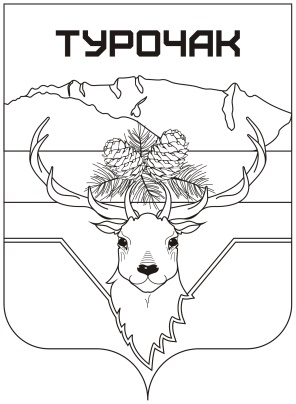 Турачак аймактыҥjурт jеезиРеспублика АлтайИНН 0407006895 ОГРН 1060407000015Адрес: 649140, Республика Алтай, j. Турачак, ор.Тельмана, 19, тел: 8 (388-43) 22-3-43, 22-2-66, 22-0-89 Факс: 8 (388-43) 22-0-89, e-mail: Turochak_SA@mail.ru1.1Сведения о физическом лице, в случае если заявителем является физическое лицо:1.1.1Фамилия, имя, отчество(при наличии)1.1.2Реквизиты документа, удостоверяющего личность(не указываются в случае, если заявитель является индивидуальным предпринимателем)1.1.3Основной государственный регистрационный номер индивидуального предпринимателя, в случае если заявитель является индивидуальным предпринимателем1.2Сведения о юридическом лице, в случае если заявителем является юридическое лицо:1.2.1Полное наименование1.2.2Основной государственный регистрационный номер1.2.3Идентификационный номер налогоплательщика – юридического лица2.1Кадастровый номер земельного участка2.2Реквизиты утвержденного проекта межевания территории и (или) схемы расположения образуемого земельного участка на кадастровом плане территории, и проектная площадь образуемого земельного участка (указываются в случае, предусмотренном частью 11статьи 573 Градостроительногокодекса Российской Федерации)2.3Цель использования земельного участка2.4Адрес или описание местоположенияземельного участка(указываются в случае, предусмотренномчастью11статьи 573 Градостроительногокодекса Российской Федерации)Направить в форме электронного документа в личный кабинет вФедеральной государственной информационной системе "Единый портал государственных и муниципальных услуг (функций)"/на региональном портале государственных и муниципальных услугвыдать на бумажном носителе при личном обращении в уполномоченный орган государственной власти, орган местного самоуправления либо в многофункциональный центр предоставления государственных и муниципальных услуг, расположенный по адресу:Направить на бумажном носителе на почтовый адрес:Указывается один из перечисленных способовУказывается один из перечисленных способов№пункта Админи-стратив-ного регламен- таНаименование основания для отказа в соответствии с Административным регламентомРазъяснение причин отказа в приеме документовподпункт"а"пункта2.13заявление о выдаче градостроительного плана земельного участка представлено в орган государственной власти, орган местного самоуправления, в полномочия которыхневходитпредоставлениеуслугиУказывается, какое ведомство предоставляетуслугу,информацияо его местонахожденииподпункт"б" пункта2.13неполное заполнение полей в форме заявления о выдаче градостроительного плана земельного участка, в том числе в интерактивной форме заявления на Едином портале, региональном порталеУказываются основания такого выводаподпункт"в"пункта2.13непредставление документов, предусмотренных подпунктами "а" - "в" пункта2.8Административногорегламента;Указываетсяисчерпывающийперечень документов, не представленных заявителемподпункт"г"пункта2.13Представленные документы утратили силу на день обращения за получением услуги (документ, удостоверяющий личность; документ, удостоверяющий полномочия представителя заявителя, в случае обращения за получением услуги указанным лицом)Указываетсяисчерпывающийперечень документов, утративших силуподпункт"д" пункта2.13Представленные документы содержат подчистки и исправления текстаУказываетсяисчерпывающийперечень документов,содержащихподчисткии исправления текстаподпункт"е"пункта2.13представленные в электронной форме документы содержат повреждения, наличие которых не позволяет в полном объеме получить информацию и сведения, содержащиеся в документахУказывается исчерпывающий перечень документов,содержащихповрежденияподпункт"ж" пункта2.13заявление о выдаче градостроительного плана земельного участка и документы, указанныевподпунктах"б"-"г"пункта2.8 Административного регламента, представлены в электронной форме с нарушением требований, установленных пунктами 2.5 – 2.7 Административного регламентаУказываются основания такого выводаподпункт"з"пункта2.13выявлено несоблюдение установленных статьей 11 Федерального закона "Об электронной подписи "условий признания квалифицированной электронной подписи действительной в документах, представленных в электронной формеУказываетсяисчерпывающийперечень электронных документов, не соответствующих указанному критерию№пункта Админи-стратив-ного регламентаНаименование основания для отказа в соответствии с Административным регламентомРазъяснение причин отказа в выдаче градостроительного плана земельного участкаподпункт"а"пункта2.19заявление о выдаче градостроительного плана земельного участка представлено лицом, не являющимся правообладателем земельного участка, за исключением случая,предусмотренногочастью11статьи 573ГрадостроительногокодексаРоссийскойФедерацииУказываютсяоснованиятакоговыводаподпункт"б" пункта2.19Отсутствует утвержденная документация по планировке территории в случае, если в соответствии с Градостроительным кодексомРоссийскойФедерации,иными федеральными законами размещение объекта капитального строительства не допускается при отсутствии такой документацииУказывается конкретноеобстоятельство (ссылка на соответствующую структурную единицу нормативного правового акта),всоответствиискоторым разработка документации по планировке территории является обязательнойподпункт"в"пункта2.19границы земельного участка не установлены в соответствии стребованиямизаконодательстваРоссийской Федерации, за исключением случая, предусмотренного частью 11статьи 573ГрадостроительногокодексаРоссийскойФедерацииУказываются основания такого вывода1.1Сведения о физическом лице, в случае если заявителем является физическое лицо:1.1.1Фамилия, имя, отчество (при наличии)1.1.2Реквизиты документа, удостоверяющего личность(неуказываются в случае, если Заявитель является ндивидуальным предпринимателем)1.1.3Основной государственный регистрационный номер индивидуального предпринимателя, в случае если заявитель является индивидуальным предпринимателем1.2Сведения о юридическом лице, в случае если заявителем являетсяюридическое лицо:1.2.1Полное наименование1.2.2Основной государственный регистрационныйномер1.2.3Идентификационный номер налогоплательщика- юридического лица№Орган, выдавший градостроительный план земельного участкаНомер документаДата документа№Данные(сведения), указанные в градостроительном плане земельного участкаДанные (сведения), которые необходимо указать в градостроительном плане земельного участкаОбоснование с указанием реквизита (-ов) документа(-ов), документации, на основании которыхПринималось решение о выдаче градостроительного плана земельного участканаправить в форме электронного документа в личный кабинет в федеральной государственной информационной системе "Единый портал государственных и муниципальных услуг (функций)"/ на региональном портале государственных и муниципальных услугвыдать на бумажном носителе при личном обращении в уполномоченный орган государственной власти, орган местного самоуправления либо в многофункциональный центр предоставления государственных и муниципальных услуг, расположенный поадресу: 	Направить на бумажном носителе на почтовый адрес:Указывается один из перечисленных способовУказывается один из перечисленных способов№пункта Админи-стратив-ного регламен- таНаименование основания для отказа во внесении исправлений в градостроительныйпланземельного участка в соответствии с Административным регламентомРазъяснение причин отказа во внесении исправлений в градостроительный план земельного участкаподпункт"а"пункта2.25несоответствие заявителя кругу лиц, указанныхвпункте2.2Административного регламентаУказываютсяоснованиятакоговыводаподпункт"б" пункта2.25отсутствиефактадопущенияопечатоки ошибок	в	градостроительном	планеземельногоучасткаУказываютсяоснованиятакоговывода1.1Сведенияофизическомлице, в случае если заявителем является физическое лицо:1.1.1Фамилия,имя,отчество(при наличии)1.1.2Реквизиты документа, удостоверяющеголичность (не указываются в случае, если заявитель является индивидуальным предпринимателем)1.1.3Основнойгосударственный регистрационный номер индивидуального предпринимателя, в случае если заявитель является индивидуальным предпринимателем1.2Сведенияоюридическом лице, в случае если заявителем является юридическое лицо:1.2.1Полное наименование1.2.2Основной государственный регистрационный номер1.2.3Идентификационный номер налогоплательщика – юридического лица№Орган, выдавший градостроительныйплан земельного участкаНомер документаДата документанаправить в форме электронного документа в личный кабинет в федеральной государственной информационной системе "Единый портал государственных и муниципальных услуг (функций)"/ на региональном портале государственных и муниципальных услугвыдать на бумажном носителе при личном обращении в уполномоченный орган государственной власти, орган местного самоуправления либо в многофункциональный центр предоставления государственных и муниципальных услуг, расположенный поадресу: 	Направить на бумажном носителе на почтовый адрес:Указывается один из перечисленных способовУказывается один из перечисленных способов№пункта Админи-стратив-ного регламен- таНаименование основания для отказа в выдаче дубликата градостроительного планаземельногоучасткавсоответствиис Административным регламентомРазъяснение причин отказа в выдаче дубликата градостроительного плана земельного участкапункт2.27несоответствие заявителя кругу лиц, указанныхвпункте2.2Административного регламента.Указываются основания такого вывода1.1Сведения о физическом лице, в случае если заявителем является физическое лицо:1.1.1Фамилия,имя,отчество(при наличии)1.1.2Реквизиты документа, удостоверяющего личность(неуказываютсявслучае,еслиЗаявитель является индивидуальным предпринимателем)1.1.3Основной государственный регистрационный номер индивидуального предпринимателя, в случае если заявитель является индивидуальным предпринимателем1.2Сведения о юридическом лице, в случае если заявителем является юридическое лицо:1.2.1Полное наименование1.2.2Основной государственный регистрационный номер1.2.3Идентификационный номер налогоплательщика–юридического лицанаправить в форме электронного документа в личный кабинет в федеральнойгосударственнойинформационнойсистеме"Единый портал государственных и муниципальных услуг (функций)"/на региональном портале государственных и муниципальных услугвыдать на бумажном носителе при личном обращении в уполномоченный орган государственной власти, орган местного самоуправлениялибовмногофункциональныйцентрпредоставления государственныхимуниципальныхуслуг,расположенныйпоадресу:направитьнабумажномносителенапочтовыйадрес:УказываетсяодинизперечисленныхспособовУказываетсяодинизперечисленныхспособовОснование для начала административной процедурыСодержание административных действийСрок выполнения административныхдействийДолжностное лицо, ответственное за выполнение административного действияМесто выполнения административно го действия/ используемая информационная системаКритериипринятиярешенияРезультат административного действия, способ фиксации12345671.Проверка документов и регистрация заявления1.Проверка документов и регистрация заявления1.Проверка документов и регистрация заявления1.Проверка документов и регистрация заявления1.Проверка документов и регистрация заявления1.Проверка документов и регистрация заявления1.Проверка документов и регистрация заявленияПоступлениеПриемипроверкакомплектностиУполномоУполномоченны–регистрациязаявленияиДокументовначенногой орган/ГИС/ЗаявленияиДокументовдляналичие/отсутствиеоснованийоргана,ПГСДокументоввГИСпредоставленияДляотказавприеме документов,ответствен(присвоениеномераигосударственнойпредусмотренныхпунктом2.13ноезадатирование);(муниципальной)услуги в УполномоченныйАдминистративногорегламентаДо1рабочегодняпредоставлениегосударствназначениедолжностноголица, ответственного за(муниципальной)услуги в УполномоченныйПринятиерешенияоботказевДо1рабочегодняпредоставлениегосударствназначениедолжностноголица, ответственного заорганПриемедокументов,вслучаееннойпредоставлениеВыявленияоснованийдляотказа(муниципамуниципальнойвприемедокументовльной)услуги,ипередачауслугиЕмудокументовОснование для начала административной процедурыСодержаниеадминистративныхдействийСрок выполнения административныхдействийДолжностное лицо, ответственное за выполнение административного действияМесто выполнения административно го действия/ используемая информационная системаКритериипринятиярешенияРезультат административного действия, способ фиксации1234567Регистрациязаявления,вслучаедолжностУполномоченныйОтсутствияоснованийдляотказаноелицоорган/ГИСВприемедокументовУполномоченногооргана,ответственноезарегистрациюкорреспонденции2.Получениесведенийпосредством СМЭВ2.Получениесведенийпосредством СМЭВ2.Получениесведенийпосредством СМЭВ2.Получениесведенийпосредством СМЭВ2.Получениесведенийпосредством СМЭВ2.Получениесведенийпосредством СМЭВ2.Получениесведенийпосредством СМЭВпакетНаправлениемежведомственныхвденьдолжностнУполномоченныотсутствиенаправлениезарегистрированнызапросовворганыиорганизациирегистрацииоелицой орган/ГИС/документов,межведомственногох документов,заявленияиУполномоПГС/СМЭВнеобходимыхзапросаворганыпоступившихдокументовченногодля(организации),должностномуоргана,предоставленияпредоставляющиелицу,ответственгосударственнодокументыответственномузаноеза(муниципальной(сведения),предоставлениепредоставл) услуги,предусмотренныегосударственнойениенаходящихсявпунктом 2.9(муниципальной)государствраспоряженииАдминистративногоуслугиеннойгосударственныхрегламента,втом(муниципаоргановчислесОснование для начала административной процедурыСодержаниеадминистративныхдействийСрок выполнения административныхдействийДолжностное лицо, ответственное за выполнение административного действияМесто выполнения административно го действия/ используемая информационная системаКритериипринятиярешенияРезультат административного действия, способ фиксации1234567льной)(организаций)использованиемуслугиСМЭВПолучениеответовна5рабочихднядолжностнУполномоченны–получениемежведомственныезапросы,содняоелицойорган) /ГИС/документовформированиеполногонаправленияУполномоПГС/СМЭВ(сведений),комплектадокументовмежведомствеченногонеобходимыхдлянногозапросаоргана,предоставленияворганилиответственгосударственнойорганизацию,ноеза(муниципальной)предоставляюпредоставлуслугищиедокументениеигосударствинформацию,еннойеслииные(муниципасрокинельной)предусмотренуслугиызаконодательствомРоссийскойФедерацииисубъектаРоссийскойФедерации3.Рассмотрениедокументовисведений3.Рассмотрениедокументовисведений3.Рассмотрениедокументовисведений3.Рассмотрениедокументовисведений3.Рассмотрениедокументовисведений3.Рассмотрениедокументовисведений3.РассмотрениедокументовисведенийОснование для начала административной процедурыСодержаниеадминистративныхдействийСрок выполнения административныхдействийДолжностное лицо, ответственное за выполнение административного действияМесто выполнения административно го действия/ используемая информационная системаКритериипринятиярешенияРезультат административного действия, способ фиксации1234567пакетПроверкасоответствиядолжностУполномоченныйоснованияпроектрезультатазарегистрированныдокументовисведенийноелицоорган)/ГИС/отказавпредоставлениях документов,требованиямнормативныхУполномоПГСпредоставлениигосударственнойпоступившихправовыхактовпредоставленияченногогосударственной(муниципальной)должностномугосударственнойоргана,(муниципальнойуслугилицу,(муниципальной)услугиответстве) услуги,ответственномузанноезапредусмотренныпредоставлениепредоставепунктом2.19государственнойлениеАдминистративн(муниципальной)государстогорегламентауслугивенно(муниципальной)услугиДо9 рабочихднейОснование для начала административной процедурыСодержаниеадминистративныхдействийСрок выполнения административныхдействийДолжностное лицо, ответственное за выполнение административного действияМесто выполнения административно го действия/ используемая информационная системаКритериипринятиярешенияРезультат административного действия, способ фиксации12345674.Принятиерешения4.Принятиерешения4.Принятиерешения4.Принятиерешения4.Принятиерешения4.Принятиерешения4.ПринятиерешенияпроектрезультатаПринятиерешенияодолжностн–Результатпредоставленияпредоставлениягосударственнойоелицопредоставлениягосударственной(муниципальной)услугиУполномогосударственной(муниципальной)ченного(муниципальной)услугиФормированиерешенияооргана,услуги,подписанныйпредоставлениигосударственнойответственусиленной(муниципальной)услугиноезапредоставквалифицированнойподписьюлениеруководителемгосударствУполномоченногоДо9рабочихднейенной(муниципальной)Уполномоченный орган) / ГИС / ПГСорганаили иногоуполномоченногоим лицауслуги;РуководительУполномоченногооргана)илииноеуполномоченноеимлицоОснование для начала административной процедурыСодержаниеадминистративныхдействийСрок выполнения административныхдействийДолжностное лицо, ответственное за выполнение административного действияМесто выполнения административно го действия/ используемая информационная системаКритериипринятиярешенияРезультат административного действия, способ фиксации1234567ПринятиерешенияоботказевРезультатпредоставленииуслугипредоставлениягосударственной(муниципальной)услугипоформе,приведенной вприложении№3кАдминистративномурегламенту,подписанныйусиленнойквалифицированнойподписьюруководителемУполномоченногоорганаилииногоуполномоченногоимлицаОснование для начала административной процедурыСодержаниеадминистративныхдействийСрок выполнения административныхдействийДолжностное лицо, ответственное за выполнение административного действияМесто выполнения административно го действия/ используемая информационная системаКритериипринятиярешенияРезультат административного действия, способ фиксации1234567Формированиерешенияоб отказе в предоставлении государственной (муниципальной) услуги5.Выдачарезультата5.Выдачарезультата5.Выдачарезультата5.Выдачарезультата5.Выдачарезультата5.Выдачарезультата5.ВыдачарезультатаОснование для начала административной процедурыСодержаниеадминистративныхдействийСрок выполнения административныхдействийДолжностное лицо, ответственное за выполнение административного действияМесто выполнения административно го действия/ используемая информационная системаКритериипринятиярешенияРезультат административного действия, способ фиксации1234567формирование и регистрация результата государственной (муниципальной) услуги,указанного в пункте 2.20 Административного регламента,вформе электронного документа в ГИСРегистрация результата предоставлениягосударственной (муниципальной) услугипосле окончания процедуры принятия решения (в общий срок предоставлен иягосударственной(муниципальной) услуги не включается)должностное лицо Уполномоченного органа, ответственное за предоставлениегосударст венно (муниципальной) услугиУполномоченныйорган) / ГИС–Внесениесведенийо конечномрезультате предоставления государственной (муниципальной) услугиформирование и регистрация результата государственной (муниципальной) услуги,указанного в пункте 2.20 Административного регламента,вформе электронного документа в ГИСНаправление в многофункциональный центр результата государственной (муниципальной) услуги, указанного в пункте 2.17 Административного регламента, вформеэлектронногодокумента, подписанного усиленной квалифицированнойэлектронной подписью уполномоченного должностного лица Уполномоченного органав сроки, установленные соглашением о взаимодействии между Уполномочен ным органом и многофункциональнымдолжностное лицо Уполномоченного органа, ответствен ное за предоставлениегосударст венно (муниципаУполномоченныйорган) / АИС МФЦУказание заявителем в Запросе способа выдачи результата государственной (муниципальной) услуги в многофункциональном центре, а также подача Запроса черезвыдача результата государственной (муниципальной) услуги заявителю в форме бумажного документа, подтверждающего содержание электронного документа, заверенного печатью многофункциональноОснование для начала административной процедурыСодержаниеадминистративныхдействийСрок выполнения административныхдействийДолжностное лицо, ответственное за выполнение административного действияМесто выполнения административно го действия/ используемая информационная системаКритериипринятиярешенияРезультат административного действия, способ фиксации1234567центромльной) услугимногофункциональныйцентрго центра;внесениесведенийв ГИС о выдаче результата государственной (муниципальной) услугиНаправление заявителю результата предоставления государственной (муниципальной) услуги в личныйкабинетнаЕдином порталеВ день регистрации результата предоставлен иягосударственной(муниципальной) услугидолжностное лицо Уполномоченного органа, ответственное за предоставлениегосударст венно (муниципальной) услугиГИСРезультат государственной (муниципальной) услуги, направленный заявителюналичный кабинет	на	Едином портале